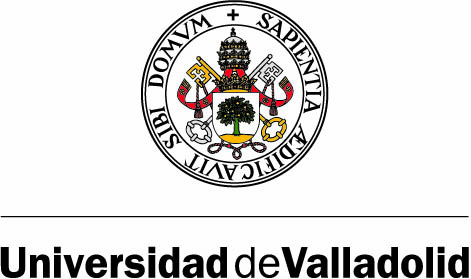 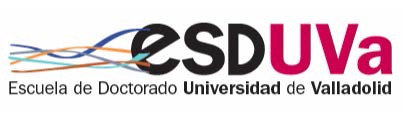 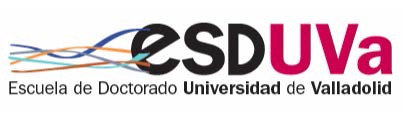 SOLICITUD / AUTORIZACIÓN DE PRÓRROGA EN ESTUDIOS DE DOCTORADOSOLICITO la PRÓRROGA en mis estudios de doctorado por el período siguiente:□ de 1 año por ser estudiante a tiempo completo □ de 2 años por ser estudiante a tiempo parcialMOTIVOS QUE FUNDAMENTAN LA SOLICITUD(En caso necesario adjuntar informe)En …………………………………, a ……… de ………………………… de 20…….Firma del solicitante, RESOLUCIÓN DE LA COMISIÓN ACADÉMICA DEL PROGRAMA DE DOCTORADOLa Comisión Académica del Programa de Doctorado en ………………………………………………………… ………………………………    en su reunión de fecha ……………………………… acordó:       □ Se concede la prórroga solicitada					□ No se concede la prórroga solicitada por los siguientes motivos.Firma del Coordinador del programa,Este impreso, una vez cumplimentado y firmado por el Coordinador, se enviará a la Secretaría Administrativa de la Escuela de Doctorado.Información básica sobre protección de datos: La recogida de datos en este impreso se realiza para fines relacionados con la gestión académica y administrativa del expediente académico del/la estudiante. El responsable, la Universidad de Valladolid, únicamente cederá datos para finalidades relacionadas con esta gestión y en el marco definido por sus competencias en la Ley Orgánica 6/2001, de 21 de diciembre, de Universidades. Asimismo garantiza sus derechos de acceso, rectificación, supresión, portabilidad, limitación u oposición al tratamiento a través de las garantías y procedimientos con el soporte de un delegado.protección.datos@uva.es Para conocer la información detallada sobre como tratamos tus datos visita la página web: www.uva.es/protecciondedatos#informacionAdicionalDNI, NIE o PASAPORTE:Apellidos, Nombre:Alumno del Programa de Doctorado: